Wrocław 06.11.2017r.ZAWIADOMIENIE O WYBORZE OFERTY NAJKORZYSTNIEJSZEJ                            dotyczy: postępowania przetargowego na dostawa mebli medycznych i wyposażenia w ramach realizacji inwestycji „Rozbudowa budynku nr 1 na potrzeby zintegrowanego Bloku Operacyjnego w 4 WSK z Polikliniką SP ZOZ we Wrocławiu”, znak sprawy: 4/ZP/2017Pełnomocnik Zamawiającego - 4 Wojskowego Szpitala Klinicznego z Polikliniką Samodzielnego Zakładu Opieki Zdrowotnej we Wrocławiu, działając zgodnie z art. 92 ust. 2 ustawy Prawo zamówień publicznych (tj. Dz. U. z 2017r. poz. 1579), dalej zwanej Pzp, zawiadamia, że na podstawie art. 91 ust. 1 Pzp (kryteria oceny: Cena – waga 60%; Parametry techniczne – waga 18%; Okres gwarancji – waga 20%; Warunki pogwarancyjne – waga 2%) za najkorzystniejszą uznano ofertę firmy ALVO Spółka z ograniczoną odpowiedzialnością  Sp. Komandytowa, ul. Południowa 21a, 64-030 Śmigiel. Jednocześnie Pełnomocnik Zamawiającego przekazuje informacje o Wykonawcy, który złożył ofertę wraz z punktacją przyznaną oferentowi w każdym kryterium oceny ofert: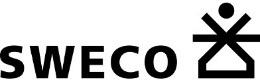 Nr ofertyWykonawcaPunktacjaPunktacjaPunktacjaPunktacjaPunktacjaNr ofertyWykonawcaIlość przyznanych punktów za kryteriumIlość przyznanych punktów za kryteriumIlość przyznanych punktów za kryteriumIlość przyznanych punktów za kryteriumŁączna ilość punktów przyznana WykonawcyLP=C+P+W+GNr ofertyWykonawcaCena (brutto)-„C”Parametry techniczne-„P”Okres gwarancji-„G”Warunki pogwarancyjne-„W”Łączna ilość punktów przyznana WykonawcyLP=C+P+W+G1ALVO Spółka z ograniczoną odpowiedzialnością  Sp. K.ul. Południowa 21a64-030 Śmigiel 60,00 pkt.18,00 pkt.0,00 pkt.2,00 pkt.80,00 pkt.